Авторска програма: "Климатът и аз"Здравейте мили родители и сладки звездички! Вече три години се учим в нашата група да бъдем приятели.Предлагам ви да разгледате картинката и да отбележете ,кой постъпва като приятел.В празното пространство,нарисувай  своя приятел!Прегръщам ви!                                                                                              г-жа Григорова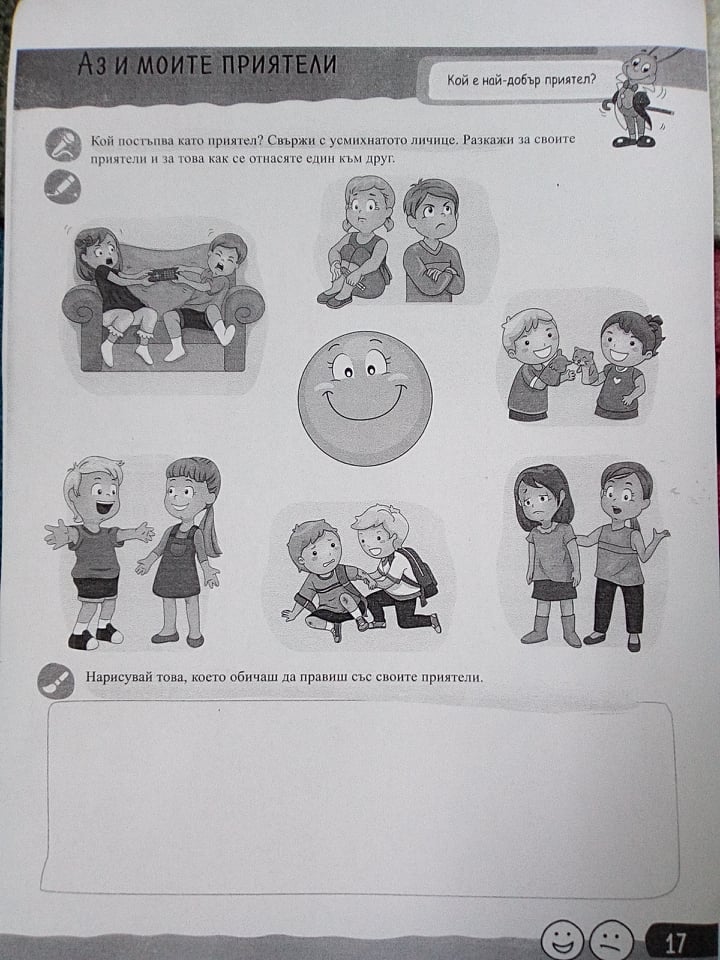 